  Senioriystävä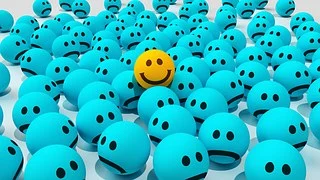 Kuluva vuosi on hyvällä alulla. Lunta on omiksi tarpeiksi ja lisää tulee parasta aikaa. Pakkaslukemat vaihtelevat. Samanlainen luminen alku oli vuonna 2023.Talvinen sää ei kuitenkaan ole vaikuttanut yhdistyksemme toimintaan. Ensimmäinen jäsentilaisuus 9.1.2024 oli perinteinen ITE-päivä. Jäsenemme Saila Vesterinen opasti meitä suun terveydenhoidossa, oikeaoppisesta hammasten harjauksessa ja hammastahnan valinnassa. Paikalla meitä oli 97 jäsentä. Seuraava jäsentapaaminen on tuota pikaa eli tiistaina 23.1. aiheena on ”Jalkaterapia”, johon paneudutaan jalkaterapeutti Paula Sívenin johdolla.Musiikkitalon uusiin upeisiin urkuihin ja niiden sointiin tutustuttiin 4. tammikuuta. Kansallisarkistoon oli niin paljon halukkaita, että sinne järjestetään kaksi retkeä. Ensimmäinen oli 17. ja toinen 24. tammikuuta. Kerhot ovat aloittaneet toimintansa. Mielenkiintoista ohjelmaa on luvassa koko kevääksi. Ohjelmaesite on jaossa jäsentapaamisissa. Matkoista voi kysellä Paula Kyllästiseltä puh. 045 260 8485 ja kulttuuritapahtumista Helena Sipolalta puh.040 718 3884Tietoa kevään ohjelmista ja kaikki yhteystiedot löytyvät myös yhdistyksen kotisivuilta www. espoo.senioriyhdistys.fi. Uusi tiedottajamme Jukka Rimpiläinen on lisännyt sivun ”Jäsentilaisuudet”, josta löytyy tekstiä ja kuvia tapahtumista. Kannattaa käydä myös yhdistyksen facebook-sivuilla, siellä on kuvia ja juttuja toiminnasta www.facebook.com/senioriyhdistys.fi.Harmillista on se, että jouduimme nostamaan jäsenmaksua, joka vuoden alusta on 28 €. Syynä korotukseen on senioriliiton jäsenmaksu, joka nostettiin ja on nyt 18 €. Toinen syy on hyvinvointialueelta anottu järjestöavustus, jota perinteisesti on saatu Espoon kaupungilta (4000 €) jäi saamatta. Lisäksi osallistumismaksu nostettiin 3 €:ksi, koska kahvin ja pullien hinnat ovat nousseet aika reippaasti.Tästä huolimatta jatkamme toimintaamme ja teemme parhaamme, jotta ohjelma on mielenkiintoista ja monipuolista. Tervetuloa mukaan toimintaan.Hyvää Kuluvaa Vuotta!Tuula Nordström, pj.puh. 040 4160 410